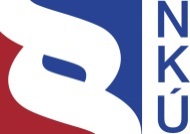 Kontrolní závěr z kontrolní akce15/11Peněžní prostředky státního rozpočtu poskytované na zahraniční rozvojovou spolupráciKontrolní akce byla zařazena do plánu kontrolní činnosti Nejvyššího kontrolního úřadu (dále také „NKÚ“) na rok 2015 pod číslem 15/11. Kontrolní akci řídil a kontrolní závěr vypracoval člen NKÚ JUDr. Ing. Jiří Kalivoda.Cílem kontroly bylo prověřit poskytování, čerpání a užití peněžních prostředků státního rozpočtu určených na realizaci zahraniční rozvojové spolupráce.Kontrola byla prováděna u kontrolovaných osob v době od dubna do října 2015. Kontrolovaným obdobím byly roky 2012 až 2014, v případě věcných souvislostí i období předchozí a období následující do ukončení kontroly.Kontrolované osoby: Ministerstvo zahraničních věcí (dále také „MZV“);Česká rozvojová agentura, Praha, (dále také „ČRA“);realizátoři projektů:Člověk v tísni, o.p.s., Praha;DEKONTA, a.s., Dřetovice;GEOtest, a.s., Brno;Charita Česká republika, Praha, (dále také „Charita“);Chovatelské družstvo Impuls, družstvo, Bobrová-Bohdalec;Mendelova univerzita v Brně;MEVOS, spol. s r.o., Brno;Univerzita Palackého v Olomouci.Námitky proti kontrolnímu protokolu žádná z kontrolovaných osob nepodala. K o l e g i u m   N K Ú   na svém I. jednání, které se konalo dne 18. ledna 2016,s c h v á l i l o   usnesením č. 9/I/2016k o n t r o l n í   z á v ě r   v tomto znění:I. Úvod do kontrolované problematikyZahraniční rozvojovou spoluprací (dále také „ZRS“) se rozumí „souhrn činností hrazených ze státního rozpočtu, jejichž cílem je přispět k odstraňování chudoby v kontextu udržitelného rozvoje, včetně plnění rozvojových cílů tisíciletí, k ekonomickému a sociálnímu rozvoji, k ochraně životního prostředí, jakož i k podpoře demokracie, dodržování lidských práv a řádné správy věcí veřejných v rozvojových zemích“.Česká republika (dále také „ČR“) je aktivně zapojena do mezinárodní rozvojové spolupráce již od roku 1995. Systém ZRS ČR od té doby prošel zásadní transformací (zejména vstup do Evropské unie v roce 2004, přijetí zákona o ZRS a vznik subjektu Česká rozvojová agentura v roce 2010). Od května 2013 je ČR členem Výboru pro rozvojovou pomoc Organizace pro hospodářskou spolupráci a rozvoj (dále také „OECD/DAC“) . Vláda ČR svým usnesením schválila Koncepci zahraniční rozvojové spolupráce České republiky na období 2010–2017 (dále také „Koncepce“), která je vedle Zásad zahraniční rozvojové spolupráce po vstupu České republiky do Evropské unie a zákona o ZRS jedním ze základních strategických dokumentů v oblasti zahraniční rozvojové politiky ČR. Jejím účelem je zasadit českou ZRS do aktuálního zahraničně-politického, ekonomického, bezpečnostního, sociálního a environmentálního kontextu ČR. Prostřednictvím ZRS pomáhá ČR odstraňovat chudobu v méně vyspělých částech světa cestou udržitelného socioekonomického rozvoje. Zároveň přispívá k zajištění bezpečnosti a stability na globální úrovni i k předcházení konfliktů na regionální a lokální úrovni, podpoře demokracie, dodržování lidských práv a základních svobod a posilování právního státu. Tabulka č. 1 – Celkový objem peněžních prostředků na ZRS v letech 2010–2015 	(v mil. Kč)Zdroj: Zahraniční rozvojová spolupráce České republiky v roce 2014, MZV.Oficiální ZRS ČR neboli oficiální rozvojovou spolupráci (dále také „ODA“) lze rozdělit na:bilaterální ODA (dvoustranná) – zejména zahraniční rozvojové projekty, tuzemské osvětové projekty, stipendia, humanitární pomoc poskytovaná do zahraničí, pomoc uprchlíkům v ČR, malé lokální projekty apod.; multilaterální ODA (mnohostranná) – především mandatorní platby mezinárodním organizacím, zejména příspěvky Evropské unii (dále také „EU“) jako největšímu světovému poskytovateli rozvojové pomoci, mezinárodním finančním institucím (např. Světová banka, Evropská banka pro obnovu a rozvoj aj.), OECD a organizacím zaměřeným na rozvojovou problematiku při Organizaci spojených národů (dále také „OSN“).Kontrolní akce č. 15/11 byla zaměřena na bilaterální (dvoustrannou) rozvojovou spolupráci, a to zejména na bilaterální projekty. Kontrola byla provedena u MZV (garant ZRS ČR), ČRA (implementační agentura) a osmi realizátorů projektů ZRS. Současně NKÚ prověřil kontrolou na místě osm projektů realizovaných v Moldavské republice, jejichž celkový objem činil 125 mil. Kč.Kontrola prověřila:u MZV zejména koncepci ZRS, výhled objemu financí na její poskytování, sestavování a předkládání ročních plánů a výročních hodnotících zpráv vládě ČR a evaluace projektů ZRS;u ČRA zejména postup přípravy a zabezpečování realizace projektů, užití peněžních prostředků na stanovený účel, stanovení konkrétních a splnitelných cílů (indikátorů), způsob výběru realizátorů projektů a monitoring projektů;u realizátorů projektů realizaci vybraných projektů na základě poskytnuté dotace nebo na základě veřejné zakázky, tj. oprávněné náklady, účtování, publicitu projektu, zprávy o realizaci, vyhodnocení a dosažení cílů projektů.MZV je dle kompetenčního zákona ústředním orgánem státní správy pro oblast zahraniční politiky, v jejímž rámci mj. vytváří koncepci a koordinuje ZRS. Ve spolupráci s Ministerstvem vnitra rovněž koordinuje poskytování humanitární pomoci ČR do zahraničí. Samotným pracovištěm pro ZRS v rámci MZV je Odbor rozvojové spolupráce a humanitární pomoci (dále také „ORS“). ČRA je implementační agentura pro plnění úkolů v oblasti ZRS, tj. příprava a realizace bilaterálních projektů ZRS, a to v součinnosti s MZV, zastupitelskými úřady (dále také „ZÚ“), relevantními subjekty v partnerských zemích a ve spolupráci s Radou pro zahraniční rozvojovou spolupráci. Je zodpovědná za identifikaci, formulaci, realizaci a monitoring projektů, včetně poskytování dotací a realizování veřejných zakázek. Pozn.: Právní předpisy jsou v tomto kontrolním závěru aplikovány ve znění účinném pro kontrolované období.II. Shrnutí skutečností zjištěných při kontroleMinisterstvo zahraničních věcí1.1 Výdaje na zahraniční rozvojovou spolupráciPro vykazování celkové ZRS ČR v mezinárodním měřítku je stanoven ukazatel „podíl objemu pomoci rozvojovým zemím na hrubém národním produktu“. Výkaznictví se soustřeďuje v OECD/DAC – tato organizace sdružuje nejvýznamnější dárce světa (poskytují cca 95 % veškeré ODA) a používá všeobecně akceptovanou metodiku.Jedním ze závazků vyplývajících z členství ČR v EU a OECD/DAC je navyšování výdajů na ODA:Dle závěrů Rady EU z května 2005 se nové členské státy EU zavázaly usilovat o navýšení podílu objemu financí na zahraniční rozvojovou spolupráci na 0,17 % hrubého národního produktu (dále také „HNP“) do roku 2010 a 0,33 % HNP do roku 2015. OECD/DAC za projev dostatečného úsilí považuje dosažení minimálního podílu ODA ve výši 0,20 % HNP.Tabulka č. 2 – Celkové peněžní prostředky vynaložené ČR na ZRS v letech 2010–2014 a výhled na rok 2015 	(v mil. Kč)Zdroj: Zahraniční rozvojová spolupráce České republiky v roce 2014, MZV.Poměr výdajů ODA/HNP od roku 2010 nepřekročil 0,13 %, čímž ČR své mezinárodní závazky nesplnila a dle střednědobého výhledu ZRS ani nesplní. Od roku 2010 (podíl ODA/HNP 0,127 %) do roku 2014 (podíl ODA/HNP 0,111 %) došlo k poklesu podílu ODA/HNP (viz graf č. 1). Předpoklad ZRS za ČR na rok 2015 činí 0,11 %. Hodnota ODA v přepočtu na jednoho obyvatele ČR dosáhla za kontrolované období let 2012–2014 průměrné roční výše 405 Kč. Graf č. 1 – Podíl ODA/HNP České republiky v letech 2010–2014 a výhled na rok 2015 	(v %)Zdroj: roční zprávy OECD/DAC; příslušná usnesení vlády na roky 2010–2014 k dvoustranné zahraniční rozvojové spolupráci a ke střednědobému výhledu jejího financování.* Výhled dle příslušného usnesení vlády.Poměr výdajů ODA/HNP v procentech u států EU za období let 2012–2014 uvádí graf č. 2 (dle statistik OECD/DAC).Graf č. 2 – Poměr výdajů ODA/HNP států EU za období 2012–2014 	(v %)Zdroj: statistická data http://stats.oecd.org/; data Chorvatska nebyla k dispozici; data Kypru a Rumunska za rok 2014 nebyla k dispozici.Pozn.: Modrá linka v grafu vyjadřuje směrnou hodnotu EU pro roky 2012–2014 ve výši 0,33 % podílu ODA/HNP; červená linka značí doporučení OECD ve výši 0,20 % podílu ODA/HNP.Ze srovnání ČR se zeměmi rozšířené Visegrádské skupiny za kontrolované období let 2012 až 2014 dle poměru výdajů ODA/HNP vyplývá, že ČR vynaložila po Rakouské republice (průměr podílu 0,27 %; průměr 136,1 USD na jednoho obyvatele) a Republice Slovinsko (průměr podílu 0,13 %; průměr 29,5 USD na jednoho obyvatele) třetí nejvyšší podíl (průměr podílu 0,11 %) a také třetí nejvyšší částku na jednoho obyvatele (průměr 20,7 USD) – viz tabulka č. 3. Tabulka č. 3 – Země rozšířené Visegrádské skupiny – vynaložené USD na ODA, vynaložené USD na jednoho obyvatele a podíl ODA/HNPZdroj: statistická data dostupná na adrese http://stats.oecd.org/.* 	USD v milionech. ** Počet obyvatel v tisících.Koncepce zahraniční rozvojové spolupráce České republiky na období 2010–2017 Při určování teritoriálních priorit ZRS na období let 2010–2017 vyhodnotila ČR předchozí spolupráci s prioritními zeměmi a další aspekty ZRS (teritoriální priority, sídla zastupitelských úřadů, komparativní výhody ČR apod.). Po tomto vyhodnocení je ZRS směřována do dvou skupin zemí:prioritní země s programem spolupráce (tzv. programové země): Afghánistán, Bosna a Hercegovina, Etiopie, Moldavsko a Mongolsko; prioritní země bez programu spolupráce (tzv. projektové země): Gruzie, Kambodža, Kosovo, palestinská autonomní území a Srbsko.Zcela specifickou skupinu tvoří země, kde je ZRS postupně ukončována (Angola, Jemen, Vietnam a Zambie), tj. budou podniknuty kroky k zajištění udržitelnosti probíhajících a končících projektů.Koncepce stanovila prioritní sektory, do kterých bude česká ZRS soustředěna, a to:životní prostředí, zemědělství, sociální rozvoj (včetně vzdělávání, sociálních a zdravotnických služeb), ekonomický rozvoj (včetně energetiky), podpora demokracie, lidských práv a společenské transformace. Střednědobé vyhodnocení Koncepce zahraniční rozvojové spolupráce České republiky na období 2010–2017Střednědobé vyhodnocení Koncepce zahraniční rozvojové spolupráce České republiky na období 2010–2017 (dále také „Koncepce“) probíhalo v roce 2013 a výsledky schválilo vedení MZV v květnu 2014. Ministerstvo zhodnotilo zejména naplňování vytyčených cílů a principů ZRS a formulovalo doporučení vyplývající z dosavadních zkušeností z realizace rozvojových programů. Ze souhrnu doporučení pro následující období platnosti Koncepce se NKÚ ztotožňuje zejména s tím, aby MZV:dále usilovalo o naplňování základních principů ZRS;posilovalo spolupráci s místními partnery v průběhu celého projektového cyklu;reagovalo na změny ekonomického a zahraničně-politického vývoje v prioritních zemích;zvážilo sektorové priority a zúžilo jejich zacílení, tj. zaměřilo se na oblasti, v nichž existuje poptávka po zkušenostech ČR, a vytvořilo prostor pro investiční příležitosti;posílilo mechanismy kontroly a hodnocení ZRS s cílem zajištění lepší udržitelnosti realizovaných rozvojových aktivit.Oficiální rozvojová spolupráce v letech 2012–2014MZV předkládalo vládě ČR informace o ODA, a to Plány a rozpočty dvoustranné zahraniční rozvojové spolupráce a humanitární pomoci pro následující kalendářní rok současně s návrhem střednědobého výhledu na další dva roky a Informace o zahraniční rozvojové spolupráci ČR realizované za příslušný rok ve stanovených termínech.Tabulka č. 4 uvádí pořadí pěti nejvýznamnějších zemí jako příjemců dvoustranné ODA a tabulka č. 5 pořadí pěti sektorů dvoustranné ODA včetně peněžního vyčíslení. Pořadí zemí a jednotlivých sektorů doznávala v průběhu kontrolovaného období změn v důsledku zahraničně-politické situace a aktuálních potřeb daných zemí.  Tabulka č. 4 – Největší příjemci dvoustranné ODA v letech 2012–2014Zdroj: Informace o zahraniční rozvojové spolupráci ČR v roce 2012; Informace o zahraniční rozvojové spolupráci ČR v roce 2013; Informace o zahraniční rozvojové spolupráci ČR v roce 2014.* 	Zejména náklady související s dokončováním aktivit v rámci provinčního rekonstrukčního týmu v provincii Lógar. ** 	Více než polovinu (66,8 mil. Kč) tvořil dar ČR na základě usnesení vlády ČR ze dne 13. dubna 2011 č. 276. *** 	Schválena mimořádná pomoc na obnovu Ukrajiny v letech 2014–2016 (usnesení vlády ČR 
ze dne 12. března 2014 č. 167).Tabulka č. 5 – Nejvýznamnější sektory dvoustranné ODA v letech 2012–2014Zdroj: Informace o zahraniční rozvojové spolupráci ČR v roce 2012; Informace o zahraniční rozvojové spolupráci ČR v roce 2013; Informace o zahraniční rozvojové spolupráci ČR v roce 2014.* Poskytování útočiště osobám pronásledovaných z politických, náboženských či rasových důvodů; žádosti cca 60 různých státních příslušností.Evaluace projektůEvaluace projektů ZRS spočívají v systematickém posuzování přínosů a dopadů rozvojových intervencí v partnerských zemích v souladu s metodikou evaluačních kritérií OECD/DAC. Vlastní evaluace zadává MZV formou veřejné zakázky malého rozsahu dle zákona o veřejných zakázkách. Evaluace zpravidla provádějí kvalifikovaní nezávislí hodnotitelé. Cílem evaluací je vyhodnotit relevanci projektů ZRS z hlediska rozvojových potřeb partnerské země, hospodárnosti a účelnosti, dlouhodobých dopadů a udržitelnosti projektů. Dále jsou projekty hodnoceny z hlediska viditelnosti v dané zemi a z pohledu uplatnění průřezových principů ZRS (tj. řádná a demokratická správa věcí veřejných, šetrnost k životnímu prostředí a dodržování lidských práv včetně rovnosti mužů a žen). Tabulka č. 6 – Počet evaluovaných projektů a výdaje MZV na evaluaceZdroj: zprávy o evaluacích projektů ZRS ČR z let 2012 až 2014.V kontrolovaném období proběhly evaluace celkem 40 bilaterálních projektů v deseti zemích a pět tuzemských projektů. MZV na evaluace vynaložilo celkem cca 6,7 mil. Kč. Výsledkem evaluací byly hodnotící zprávy a z jejich závěrů vyplynuly např. tyto poznatky:Kritérium relevance bylo u všech projektů soustavně hodnoceno jako „vysoké“. U hodnocení efektivnosti/účelnosti a efektivity/hospodárnosti převažovalo hodnocení „vysoké“ až „spíše vysoké“. V roce 2014 však byla efektivnost/účelnost neboli míra naplnění cílů hodnocena jako „spíše nízká“ nebo „nízká“ (cíleně nebyly podporovány synergie mezi jednotlivými projekty a u starších projektů se projevila nedostatečně propracovaná přípravná fáze). U udržitelnosti projektů byly zjištěny nejvýznamnější problémy. U většiny evaluovaných projektů bylo hodnocení udržitelnosti „nízké“ či „velmi nízké“, a to zejména z důvodu nedostatečného zajištění návazného financování a podcenění významu motivace a spolupráce s místními partnery.Dopady projektů zjistitelné na místě byly hodnoceny jako „jednoznačně pozitivní“.Vyhodnocení průřezových principů bylo problematické především v roce 2012 (zejména kritéria lidská práva a gender a vizibility ZRS ČR obdržela hodnocení „velmi nízké“ nebo „nízké“). V letech 2013 a 2014 byly průřezové principy hodnoceny pozitivně.Z výsledných zpráv vyplynulo především doporučení soustředit se v přípravě a realizaci projektů na spolupráci s konečnými příjemci a s místními partnery a zlepšit koordinaci mezi tematicky a geograficky příbuznými projekty. NKÚ prověřil některé z evaluovaných projektů, jejichž vyhodnocení je uvedeno v následujících částech II.2 a II.3 tohoto kontrolního závěru.Česká rozvojová agentura2.1 Výdaje na zahraniční rozvojovou spolupráciPřehled čerpání rozpočtu ČRA dle jednotlivých typů projektů ZRS je uveden v tabulce č. 7.Tabulka č. 7 – Přehled čerpání rozpočtu ČRA v letech 2012–2014 	(v tis. Kč)Zdroj: komplexní rozbory hospodaření ČRA za roky 2012, 2013 a 2014.Největší výdaje v letech 2012 až 2014 představovala podpora bilaterálních projektů ZRS, přesahovala 81 % celkových výdajů z rozpočtu ČRA. Podpora těchto projektů vykazovala mírný pokles, přestože počet realizovaných projektů zaznamenal nárůst (viz tabulka č. 8). Mírný vzestup naopak vykazovala podpora projektů realizovaných v tuzemsku. Výdaje na provoz se každoročně pohybovaly přibližně mezi 3,2 až 4,2 % celkového rozpočtu ČRA. Nejvýznamnějšími realizátory bilaterálních projektů ZRS byly v letech 2012–2014 organizace Člověk v tísni (cca 260 mil. Kč) a Charita Česká republika (cca 115 mil. Kč), které projekty realizovaly především formou dotací. Nejvýznamnějším realizátorem projektů formou veřejných zakázek (dále také „VZ“) byla společnost Dekonta (cca 68 mil. Kč).Téměř dvě třetiny (cca 687 mil. Kč) celkového čerpání bilaterální projektové spolupráce za období let 2012–2014 představovala podpora projektů ve čtyřech zemích, a to v Moldavsku, Mongolsku, Etiopii a Bosně a Hercegovině (prioritní země s programem spolupráce). Naopak podpora projektů v Angole, Jemenu a Vietnamu (země s postupným ukončováním ZRS) činila souhrnně pouze 4,5 % (cca 48 mil. Kč). S výjimkou mimořádné pomoci Ukrajině v roce 2014 (cca 2 mil. Kč) směřovala veškerá podpora bilaterálních projektů do zemí určených Koncepcí.Zhruba 45 % celkového čerpání bilaterální projektové spolupráce představovala v letech 2012–2014 podpora dvou sektorů, a to sektorů voda a sanitace (cca 275 mil. Kč) a zemědělství (cca 205 mil. Kč). Dále následovala energetika (cca 127 mil. Kč) a vzdělávání (cca 114 mil. Kč). Skupina kontrolujících NKÚ ověřila, že ČRA plní povinnosti stanovené zákonem o ZRS a usneseními vlády k dané problematice. Vyhlášená zadávací řízení a dotační řízení odpovídají Koncepci ZRS, vládou schváleným plánům ZRS na příslušný rok i příslušným usnesením vlády o hlavních oblastech státní dotační politiky vůči nestátním neziskovým organizacím. ČRA podporuje projekty v souladu s teritoriálními a sektorovými prioritami stanovenými Koncepcí.2.2 Kontrola vybraných bilaterálních projektůPeněžní podporu bilaterálních projektů uskutečňuje ČRA formou VZ, dotací a rozpočtových opatření. Počet realizovaných bilaterálních projektů a objem pomoci podle formy poskytnutí prostředků zobrazuje tabulka č. 8.Tabulka č. 8 – Počet a finanční objem realizovaných bilaterálních projektů v letech 
2010–2014Zdroj: informace ČRA a výroční zprávy ČRA za roky 2012 až 2014. * Jedná se o průměrný objem podpory jednoho projektu v příslušném roce. V období let 2010–2014 bylo formou VZ realizováno 51 % bilaterálních projektů, formou dotací 36 % bilaterálních projektů a 13 % formou rozpočtových opatření. U počtu realizovaných bilaterálních projektů je zřejmý výrazný nárůst, když v roce 2014 realizovala ČRA více než trojnásobek bilaterálních projektů oproti roku 2010, což se projevilo ve snížení průměrného ročního objemu peněžních prostředků na realizovaný bilaterální projekt (v roce 2011 činil více než 5 mil. Kč a v roce 2014 činil méně než 3 mil. Kč).2.2.1 Kontrola projektů realizovaných formou dotaceKe kontrole u ČRA bylo vybráno celkem devět projektů se souhrnným objemem poskytnuté dotace ve výši 57 mil. Kč; z toho šest bilaterálních zahraničních projektů (52 mil. Kč) a tři tuzemské projekty (5 mil. Kč).ČRA poskytovala dotace na základě rozhodnutí o poskytnutí dotace ze státního rozpočtu a kontrolovala jejich plnění ze strany příjemce dotace. V případě víceletých projektů poskytla ČRA finanční prostředky na realizaci projektu v následujícím roce vždy až na základě kladně vyhodnocené roční zprávy z předchozího roku.Kontrolou bylo zjištěno:U čtyř zahraničních projektů byly cíle projektu stanoveny tak, že byly obtížně vyhodnotitelné. Např.:u projektu Lidé s postižením: samozřejmá a respektovaná skupina společnosti (Gruzie) v hodnotě cca 6 mil. Kč realizátor z důvodu nedostatku konkrétních dat nevyhodnotil plnění stanovených cílů, jednalo se o cíle zvýšit povědomí o lidech s postižením mezi státními institucemi, zaměstnavateli a širokou veřejností a vytvořit podklady pro potřebné změny v legislativě tak, aby přispěly ke zlepšení podmínek pro zaměstnávání lidí s postižením; u projektu Zvýšení kvality zemědělské produkce v okresu Zare (Afghánistán) v hodnotě cca 14 mil. Kč realizátor nevyhodnotil ukazatel v podobě míry zvýšení příjmů domácností, která měla činit alespoň 20 %. U tří tuzemských projektů v celkové hodnotě cca 4 mil. Kč (Letní škola rozvojové spolupráce v roce 2013, Fotbal pro rozvoj v letech 2013 a 2014 a Rozšiřování participativní výuky globálních témat na 1. stupni ZŠ metodou storylines v letech 2013 a 2014) byly výstupy a aktivity vymezeny pouze obecně bez objektivně ověřitelných ukazatelů. 2.2.2 Kontrola projektů realizovaných formou veřejné zakázkyKe kontrole u ČRA bylo vybráno celkem sedm bilaterálních projektů realizovaných formou VZ se souhrnným objemem poskytnuté dotace ve výši 157 mil. Kč. U projektů zařazených do kontrolního vzorku postupovala ČRA vždy v souladu se zákonem o veřejných zakázkách. Uzavřené smlouvy o realizaci projektu obsahovaly mj. etapový rozpočet, časový harmonogram a technickou část nabídky realizátora. Součástí byla i matice logického rámce, která stanovovala záměr, cíle, výstupy a aktivity projektu a objektivně ověřitelné ukazatele.Plánované aktivity a harmonogram se v průběhu realizace u některých projektů realizovaných formou VZ měnily. Veškeré změny byly vždy ze strany ČRA schváleny. ČRA průběh realizace projektů uskutečňovaných formou VZ monitorovala především prostřednictvím průběžných, ročních a závěrečných zpráv vypracovaných jednotlivými realizátory. Z těchto zpráv vyplývají některé nedostatky, např.:Vyskytly se problémy s udržitelností některých projektů, a to především z důvodu neplnění závazků stanovených Memorandem o spolupráci ze strany místního partnera. ČRA ani realizátor projektu nebyli schopni vymoci splnění povinností, které byly stanoveny místnímu partnerovi a které byly nezbytné pro fungování a udržitelnost projektu. U projektu Zvýšení energetické efektivnosti při vytápění nemocnice ve městě Valjevo (Srbsko) v hodnotě cca 12,6 mil. Kč bylo jako jeden z objektivně ověřitelných ukazatelů plnění cíle projektu stanoveno dosažení úspory emisí. Měření úspory emisí do doby ukončení kontroly NKÚ neproběhlo, přestože byl projekt ukončen již v roce 2013.U projektu Podpora překonávání následků působení herbicidů/dioxinů ve Vietnamu v hodnotě 9,6 mil. Kč nebyl prováděn pravidelný monitoring ohnisek znečištění. 2.3 Veřejnosprávní kontrola u realizátorůDodržování podmínek stanovených rozhodnutím o poskytnutí dotace, popř. smlouvou o realizaci projektu, a průběh realizace projektu kontroluje ČRA především prostřednictvím průběžných, ročních a závěrečných zpráv, které je realizátor projektu povinen předkládat. Ověření informací z těchto zpráv provádí ČRA i přímo na místě. U vybraných projektů a programů ZRS probíhají navíc tzv. externí evaluace.U vybraných projektů, které jsou realizovány formou dotace, provádí ČRA kontrolu externími auditory, kteří prověřují správnost vynakládání peněžních prostředků. Tuto kontrolu však ČRA zajistila pouze u části bilaterálních projektů, u kterých je tato kontrola vyžadována Metodikou projektového cyklu dvoustranných projektů zahraniční rozvojové spolupráce České republiky. Kontroly správnosti vynakládání peněžních prostředků u realizátorů v případě projektů realizovaných formou VZ, na které bylo v období let 2012–2014 vynaloženo 550 mil. Kč, ČRA neprováděla a informace o konkrétním využití těchto finančních prostředků tak neměla k dispozici. Kontrola projektů zahraniční rozvojové spolupráce u realizátorůKontrole bylo u osmi realizátorů podrobeno celkem 28 projektů v celkovém objemu 281 mil. Kč. Projekty realizované formou dotaceKontrole u čtyř realizátorů bylo podrobeno 13 projektů (po dvou bilaterálních projektech v Etiopii, Kambodži, Kosovu a Moldavsku, po jednom bilaterálním projektu v Afghánistánu a Jemenu a tři projekty v ČR) v objemu cca 88,5 mil. Kč.Na základě vydání rozhodnutí o poskytnutí dotace ze státního rozpočtu ČR byl realizátor povinen realizovat projekt za podmínek stanovených tímto rozhodnutím (plánovaný položkový rozpočet, záměr projektu, cíle, výstupy a aktivity, harmonogram průběhu realizace). U čtyř projektů, na které bylo vynaloženo cca 49,8 mil. Kč, byla zjištěna tato rizika:Riziko spočívající v udržitelnosti projektů ve střednědobém horizontu, např.:u projektu Zvyšování kvality středních zemědělských vzdělávacích institucí v Afghánistánu je hlavním rizikem udržitelnosti výstupů nízká schopnost školského managementu řídit školu;u projektu Rozvoj tržního odvětví s bioplynárnami pro zajištění udržitelných zdrojů energie v Kambodži je hlavním rizikem udržitelnosti nedořešená otázka, zda bude místním partnerem zajištěn odpovídající funkční model nabídky a poptávky po bioplynárnách, který se v budoucnu obejde bez peněžní podpory;u projektu Rozvoj vodní infrastruktury v Alaba Special Woreda v regionu jižních národů, národností a lidu, Etiopie, a projektu Dlouhodobý přístup k vodě v okrese Alaba, Etiopie, je hlavním rizikem udržitelnosti nedořešená otázka, zda se podaří vytvořit fungující systém správy a řízení vodních zdrojů, a to zejména z důvodu závislosti na externích peněžních zdrojích (funkční vodní komise a nastavení sazeb za vodu na úrovni, která pokryje náklady a opravy).Riziko spočívající v nepřesném formulování indikátorů, např.:u projektu Rozvoj vodní infrastruktury v Alaba Special Woreda v regionu jižních národů, národností a lidu, Etiopie, se jednalo o indikátory „kvalita vody“ či „vzdálenost vodního zdroje“, které nebyly blíže specifikovány;u projektu Dlouhodobý přístup k vodě v okrese Alaba, Etiopie, byl uveden indikátor „zkrácení průměrné doby mezi poruchou a opravou vodních zdrojů o 25 %“, který realizátor nemohl vyhodnotit, neboť neměl údaje o výchozím stavu. Projekty realizované formou veřejné zakázkyKontrole u šesti realizátorů bylo podrobeno 13 projektů (po třech bilaterálních projektech v Bosně a Hercegovině a Moldavsku, po dvou bilaterálních projektech v Etiopii, Srbsku a Zambii a jeden bilaterální projekt ve Vietnamu) v objemu cca 191,5 mil. Kč.Na základě uzavřené smlouvy k veřejné zakázce byl realizátor povinen realizovat projekt za podmínek stanovených touto smlouvou. Smluvní celková cena plnění uvedená ve smlouvě byla specifikována v rozpočtu na jednotlivé etapy projektu v členění podle plánovaných aktivit pro dosažení výstupů projektu. Na každý další rok realizace projektu byl uzavřen písemný dodatek smlouvy k veřejné zakázce.Realizátoři projektů ve většině případů uskutečnili všechny plánované aktivity pro dosažení výstupů projektu a splnili podmínky pro realizaci projektu uvedené ve smlouvě k veřejné zakázce. Stanovené objektivně ověřitelné ukazatele (indikátory) pro výstupy projektu byly zpravidla rovněž dosaženy. Drobné odchylky v plnění plánovaných aktivit a výstupů projektu od uzavřené smlouvy byly realizátory projektu vždy řádně zdůvodněny a schváleny ČRA, významnější odchylky byly ošetřeny dodatkem smlouvy. Kontrolou byly zjištěny nedostatky u sedmi projektů, na které bylo vynaloženo cca 117,7 mil. Kč: Některé výstupy a cíle projektu byly stanoveny tak, že jejich splnění nemohl garantovat realizátor projektu. Tyto výstupy a cíle nebyly dosažitelné realizací projektu a závisely na splnění závazků místních partnerských organizací v zemi příjemce, např.: u projektu Výstavba kanalizační sítě v obci Kruščica (Republika Srbsko) byl vybudován tlakový kanalizační systém (prosinec 2014); nebyl však uveden do provozu, neboť místní partnerské organizace nezajistily vybudování čistírny odpadních vod nezbytné pro zaústění kanalizace;u projektu Zavedení kontrolovaného systému umělé inseminace skotu pro drobné farmáře v Zambii nastaly problémy při plnění aktivit závislých na splnění závazků místní partnerské organizace, což bylo Ministerstvo zemědělství a hospodářských zvířat Zambie (problémy v oblasti zajištění produkce tekutého dusíku, poskytnutí 30 motocyklů pro inseminační pracovníky v terénu a dvou vozidel pro přepravu dusíku, zajištění potřebného personálu, schválení a zavedení navrženého systému evidence skotu). Některé ukazatele (indikátory) pro cíle projektu nebyly nastaveny jako měřitelné, např.:u projektu Podpora umělé inseminace a zvýšení užitkovosti místních plemen skotu (Zambie) měly být sledovány tyto ukazatele: „zvýšení počtu inseminovaných zvířat“, „zvýšení mléčné užitkovosti skotu“, „zvýšení produkce telat z inseminace“; pro vyhodnocení uvedených ukazatelů však nebyly stanoveny výchozí ani cílové hodnoty a ani časový horizont pro jejich dosažení; u projektu Rozvoj ekologické těžby dřeva a lesního hospodaření v Bosně a Hercegovině měl být sledován ukazatel „nákup dalších lesních lanovek v Bosně a Hercegovině“; pro vyhodnocení tohoto ukazatele nebylo stanoveno množství lanovek ani termín splnění ukazatele. Některé ukazatele (indikátory) pro cíle projektu byly nastaveny dlouhodobě a nebyly vyhodnotitelné po ukončení realizace projektu:u projektu Rozvoj odpadového hospodářství v municipalitách Doboj a Maglaj (Bosna a Hercegovina) se jednalo o ukazatele: „získání půjčky od Světové banky“, „zajištění pokrytí svozu odpadu 80 % na dosud nepokrytém území“ a „snížení počtu černých skládek o 50 % do dvou let od ukončení projektu“. Některé ukazatele (indikátory) pro cíle projektu nebyly vyhodnotitelné vůbec:u projektů Zvýšení energetické efektivnosti při vytápění nemocnice ve městě Valjevo (Republika Srbsko) a Využití obnovitelných zdrojů energie pro systém centrálního zásobování teplem v obci Nemila, Bosna a Hercegovina, bylo jedním z ukazatelů roční snížení emisí v ovzduší oproti původnímu množství před realizací projektu. Pro vyhodnocení množství emisí před realizací a po realizaci projektu neměl realizátor potřebné údaje.3.3 Malé lokální projektyV rámci kontroly byly prověřeny dva malé lokální projekty v celkovém objemu 0,8 mil. Kč realizované zastupitelským úřadem v Kišiněvě (Moldavská republika). Jejich cílem je doplňování velkých projektů ZRS v programových a projektových zemích či v zemích, kde ZRS neprobíhá. Kontrolou nebyly zjištěny nedostatky.III. Mezinárodní poznatky z kontrolEvropský účetní dvůr (dále také „EÚD“) v oblasti rozvojové pomoci provedl v roce 2012 kontrolu Rozvojová pomoc Evropské unie na zásobování pitnou vodou a základní hygienická zařízení v zemích subsaharské Afriky. EÚD prověřil vzorek 23 projektů v šesti zemích subsaharské Afriky (Angola, Benin, Burkina Faso, Ghana, Nigérie a Tanzanie). Z výsledků kontroly EÚD například v oblasti vody a hygienických zařízení vyplynulo, že i když zařízení byla nainstalována podle plánu a byla provozuschopná (např. vrty na vodu se budovaly se snadnou údržbou), hrozí riziko, že ve střednědobém a dlouhodobém horizontu nebudou výsledky a přínosy u většiny projektů trvalé. Pro fungování vybudovaných vodních systémů musí být náklady pokryty z tržeb z poplatků za odběr vody. Bylo však zjištěno, že pouze u čtyř z 23 projektů byly sazby poplatků stanoveny tak, aby pokryly provozní náklady. IV. Vyhodnocení skutečností zjištěných při kontrolePo vstupu do EU v roce 2004 se ČR zavázala vyčlenit na oficiální rozvojovou pomoc do roku 2015 peněžní prostředky ve výši 0,33 % HNP. Tento poměr od roku 2010 nepřekročil 0,13 %, je tedy zřejmé, že ČR uvedený mezinárodní závazek neplní. V roce 2014 činil tento poměr pouze 0,11 %.Porovnání ČR se zeměmi rozšířené Visegrádské skupiny za kontrolované období let 
2012–2014 ukázalo, že ČR vynaložila v přepočtu na jednoho obyvatele po Rakousku (průměr 136,1 USD) a Slovinsku (průměr 29,5 USD) třetí nejvyšší částku (průměr 20,7 USD). Výše ZRS dosahovala v kontrolovaném období let 2012–2014 průměrné roční částky cca 4 260 mil. Kč (z toho multilaterální rozvojová spolupráce tvořila cca 71 % a bilaterální rozvojová spolupráce 29 %). Kontrolní akce č. 15/11 byla zaměřena zejména na dvoustranné zahraniční projekty.Největšími příjemci v rámci bilaterální rozvojové spolupráce byly v kontrolovaném období Afghánistán, Moldavsko a Bosna a Hercegovina. Z hlediska podpory sektorů byly peněžní prostředky využity zejména v oblastech vzdělávání, voda a sanitace, státní správa a občanská společnost. Stanovené cíle jednotlivých kontrolovaných projektů se většinou podařilo naplnit. V některých případech však byly cíle projektů stanoveny tak, že byly obtížně vyhodnotitelné. Realizace některých bilaterálních projektů byla provázena významnými problémy a jejich udržitelnost ve střednědobém horizontu byla nízká. Jedním z důvodů bylo neplnění závazků stanovených Memorandem o spolupráci ze strany místního partnera. Memorandum není právně závazný dokument, a proto realizátor projektu ani ČRA nebyli schopni účinně na místním partnerovi vymoci splnění stanovených povinností, které jsou pro fungování a udržitelnost projektu nezbytné. Dalším nedostatkem u udržitelnosti projektů v sektoru voda a sanitace bylo, že tržby z poplatků za vodu nepokryly náklady na provoz a opravy. EÚD provedl v roce 2012 kontrolu zaměřenou na zásobování pitnou vodou a základní hygienická zařízení v zemích subsaharské Afriky. Z výsledků vyplývá, že u udržitelnosti projektů zásobování pitnou vodou ve střednědobém horizontu byly zjištěny obdobné dílčí nedostatky, jaké odhalila kontrola NKÚ. Kontroly správnosti vynaložení finančních prostředků u bilaterálních projektů realizovaných formou dotace zajistila ČRA pouze u části projektů. Kontroly správnosti vynaložení finančních prostředků u realizátorů v případě projektů realizovaných formou veřejné zakázky neprováděla ČRA vůbec. Stávající systém ZRS ČR, vycházející z platného zákona o ZRS, z Koncepce zahraniční rozvojové spolupráce České republiky na období 2010–2017 schválené vládou ČR a z dalších souvisejících strategických dokumentů v této oblasti, je funkční. NKÚ se ztotožňuje s MZV a s jeho závěry ze střednědobého vyhodnocení Koncepce, z nichž vyplývá zejména:při přípravě koncepce zahraniční rozvojové spolupráce ČR na období od roku 2017 je třeba akceptovat změny reagující na ekonomický a zahraničně-politický vývoj v jednotlivých zemích;zvážit počet prioritních zemí;v rámci sektorových priorit se zaměřit na oblasti, kde ČR disponuje zkušenostmi a dostatečnými kapacitami.NKÚ dále na základě výsledků kontroly doporučuje:s partnerskými zeměmi (místními partnerskými organizacemi) spolupracovat na základě smluv, které budou oboustranně právně závazné;při přípravě projektů bilaterální spolupráce se zaměřit zejména na kritérium udržitelnosti a ve spolupráci s realizátory projektů stanovovat měřitelné ukazatele plnění cílů projektů a důsledně dbát na vyhodnocování těchto ukazatelů; bezprostředně reagovat na výsledky evaluací a zavádět jejich poznatky do praxe.Seznam zkratekČR	Česká republikaČRA	Česká rozvojová agenturaDAC	Výbor pro rozvojovou pomoc (Development Assistance Committee) Organizace pro hospodářskou spolupráci a rozvoj (Organisation for Economic Co-operation and Development)EK	Evropská komiseEU	Evropská unieEÚD	Evropský účetní dvůrHNP	hrubý národní produktCharita	Charita Česká republika, PrahaKomise	Evropská komiseKoncepce 	Koncepce zahraniční rozvojové spolupráce České republiky na období 2010–2017MZV	Ministerstvo zahraničních věcíNKÚ	Nejvyšší kontrolní úřadODA	oficiální rozvojová spolupráce (Official Development Assistance)OECD	Organizace pro hospodářskou spolupráci a rozvoj (Organisation for Economic Co-operation and Development)ORS	Odbor rozvojové spolupráce a humanitární pomoci MZVOSN	Organizace spojených národů (United Nations)USD	americký dolarVZ	veřejné zakázkyzákon o ZRS	zákon č. 151/2010 Sb., o zahraniční rozvojové spolupráci a humanitární pomoci poskytované do zahraničí a o změně souvisejících zákonůZRS	zahraniční rozvojová spolupráceZRS ČR	zahraniční rozvojová spolupráce České republikyZÚ	zastupitelský úřad20102011201220132014Předpoklad pro rok 2015ČR4 341,784 426,184 291,284 124,544 363,584 226ODA celkem201020112012201320142015 (plán)ČR celkem4 341,784 426,184 291,284 124,544 363,584 226Bilaterální ODA1 514,201 359,881 298,031 115,571 298,901 393Multilaterální ODA2 827,583 066,302 993,253 008,983 064,672 833Podíl bilaterální ODA34,88 %30,72 %30,25 %27,05 %29,77 %32,97 %Podíl multilaterální ODA65,12 %69,28 %69,75 %72,95 %70,23 %67,03 %Hrubý národní produkt (HNP)3 429 0003 550 9513 473 1753 625 4623 926 642xPodíl ODA/HNP0,127 %0,125 %0,124 %0,114 %0,111 %0,11 %Česká republikaSlovenská republikaPolská republikaMaďarská republikaRakouská republikaRepublika SlovinskoRok 2012USD vynaložené na ODA*223,182,8438,3122,61 15961,22Počet obyvatel k 31. 12.**10 509,295 407,5838 533,799 920,368 426,312 057,16USD / 1 obyvatele21,2315,3111,3712,36137,5529,76Podíl ODA/HNP (v %)0,120,090,090,100,280,13Rok 2013USD vynaložené na ODA*210,986,0487,1128,21 17161,63Počet obyvatel k 31. 12.**10 510,725 415,9538 056,029 886,778 468,572 085,14USD / 1 obyvatele20,0715,8812,8012,97138,2829,56Podíl ODA/HNP (v %)0,110,090,100,100,270,13Rok 2014USD vynaložené na ODA*219,481,7432,7146,81 12661,45Počet obyvatel k 31. 12.**10 524,785 415,9638 037,119 843,08 502,962 096,09USD / 1 obyvatele20,8515,0911,3814,91132,4229,32Podíl ODA/HNP (v %) 0,110,080,080,110,260,132012201320141.Afghánistán (248,1 mil. Kč)*Moldavsko (83,7 mil. Kč)Ukrajina (171,5 mil. Kč)***2.Ukrajina (116,4 mil. Kč)**Afghánistán (74,1 mil. Kč)Afghánistán (120,9 mil. Kč)3.Moldavsko (95,3 mil. Kč)Mongolsko (69,9 mil. Kč)Moldavsko (103,8 mil. Kč)4.Mongolsko (79,3 mil. Kč)Bosna a Hercegovina (69,5 mil. Kč)Etiopie (77,3 mil. Kč)5.Bosna a Hercegovina 
(61,9 mil. Kč)Etiopie (67,2 mil. Kč)Bosna a Hercegovina 
(76,2 mil. Kč)2012201320141.Státní správa a občanská společnost (258,8 mil. Kč)Pomoc uprchlíkům v ČR(176,5 mil. Kč)*Vzdělávání (210,9 mil. Kč)2.Pomoc uprchlíkům v ČR(186,1 mil. Kč)*Vzdělávání (171,1 mil. Kč)Dobré vládnutí a občanská společnost (163 mil. Kč)3.Vzdělávání (158,3 mil. Kč)Státní správa a občanská společnost (148 mil. Kč)Zemědělství a lesnictví(101 mil. Kč)4.Voda a sanitace (142,7 mil. Kč)Voda a sanitace (104,8 mil. Kč)Voda a sanitace (82 mil. Kč)5.Výroba a dodávky energie(135,7 mil. Kč)Okamžitá humanitární pomoc(91 mil. Kč)Zdravotnictví (70 mil. Kč)201220132014Počet evaluovaných projektů – zahraničí/ČR8/114/318/1Výdaje na realizované evaluované projekty (v mil. Kč)158,196,0118,4Výdaje za evaluace (v mil. Kč)1,62,32,8201220132014Celkem 2012–2014Celkem 2012–2014 (podíl v %)Bilaterální projektová spolupráce v gesci ČRA338 351317 635312 294968 28081,17Tuzemské dotace19 57921 18622 29063 0555,29Vysílání učitelů05 7825 80511 5870,97Trilaterální spolupráce28 83627 86233 51390 2117,56Zapojení soukromého sektoru do ZRS002 6532 6530,22Formulace projektů3 3104 9965 00013 3071,12Provoz14 84512 29516 65243 7923,67Celkem404 921389 757398 2081 192 885100,0020102011201220132014Počet realizovaných bilaterálních projektůPočet realizovaných bilaterálních projektůPočet realizovaných bilaterálních projektůPočet realizovaných bilaterálních projektůPočet realizovaných bilaterálních projektůVíceleté pokračující projekty724595474Nově zahájené projekty3147354049Celkem projektů v daném roce38719494123Přehled poskytnutých prostředků v členění dle formy poskytnutí (v tis. Kč)Přehled poskytnutých prostředků v členění dle formy poskytnutí (v tis. Kč)Přehled poskytnutých prostředků v členění dle formy poskytnutí (v tis. Kč)Přehled poskytnutých prostředků v členění dle formy poskytnutí (v tis. Kč)Přehled poskytnutých prostředků v členění dle formy poskytnutí (v tis. Kč)Dotace17 812,8120 416,8141 146,7146 696,0129 623,1Veřejná zakázka141 543,9207 916,2197 203,8170 938,9182 670,9Rozpočtové opatření037 000,038 109,038 978,645 967,5Celkem projekty159 356,7365 332,9376 459,5356 613,5358 261,5Roční průměr na 1 projekt*4 193,65 145,54 004,93 793,82 912,7